           4 Räder, Michelin 195/55 R 16 87 V, gebraucht,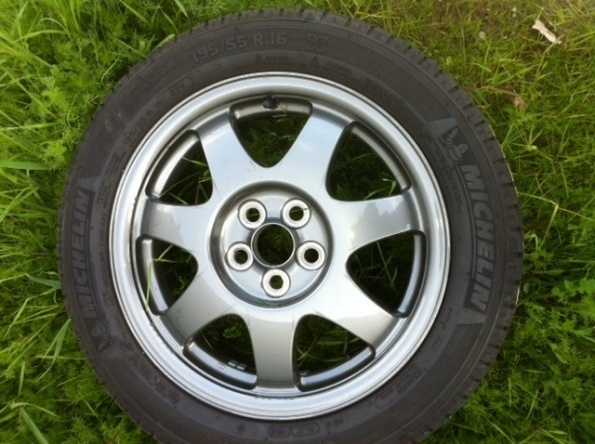                                                                                            Magnesiumfelgen (Neupreis: 1 Felge über 500 €)                                                                                           zu verkaufen, 250 €                Tel.: 089 955320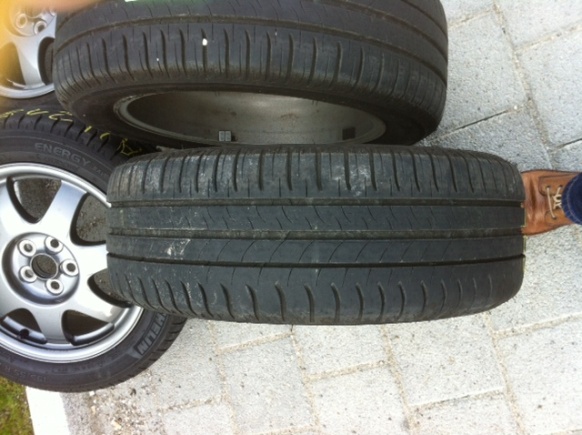               passend für Toyota Prius II 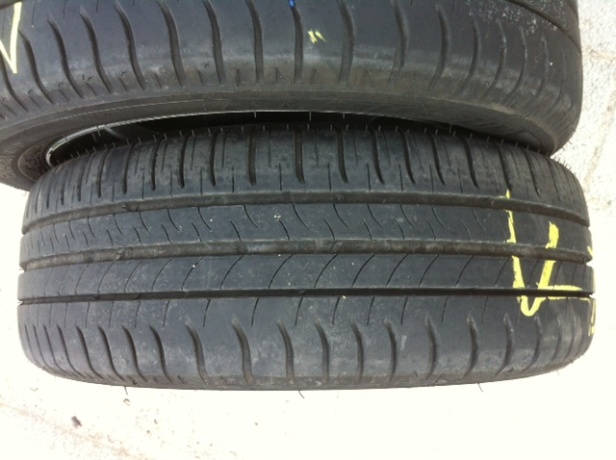 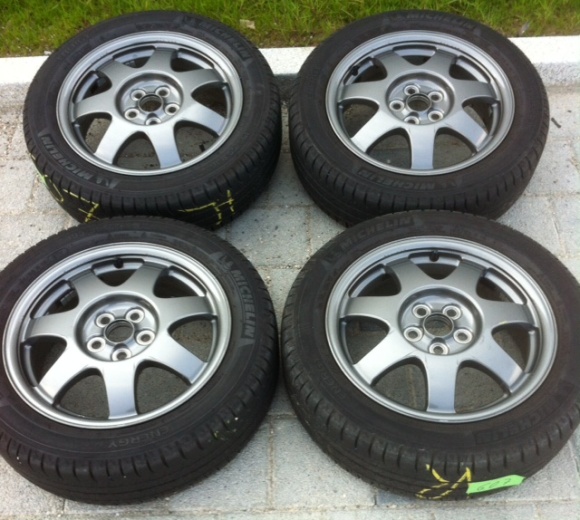 